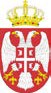 Република СрбијаАутономна Покрајина ВојводинаОпштина АпатинОПШТИНСКА УПРАВА ОПШТИНЕ АПАТИНБрој:  404- 466/2018- IVДатум: 25.12.2018. годинеАпатинНа  основу  члана  108.  Закона  о  јавним  набавкама  („Службени  гласник  РС“,  бр.  124/2012,14/2015,68/2015 у даљем тексту: Закон), Начелник општинске управе Општине Апатин доноси:ОДЛУКУО ДОДЕЛИ УГОВОРАУговор за јавну набавку мале вредности, бр. 54/2018, набавку услуга –– Услуга хуманог хватања и збрињавања напуштених животиња додељују се понуђачу  ЈКП“КОМУНАЛАЦ“ Кула, 29.Новембар бр.4, 25230 КулаОбразложењеНаручилац  Општинска управа општине  Апатин  је  спровела  поступак  јавне  набавке  мале вредности 54/2018 набавка услуга - Услуга хуманог хватања и збрињавања напуштених животиња, а на основу Одлуке о покретању поступка јавне набавке мале вредности, бр. 404- 466/2018- IV од дана 17.12.2018.. године.У смислу члана 57. Закона, дана 17.12.2018. године позив за подношење понуда и конкурсна документација објављени су на Порталу јавних набавки, и интернет страници наручиоца. Рок за достављање понуда је био до 25.12.2018. године до 12,00 часова.На основу јавног позива, благовремено је пристигла понуда следећег понуђача:ЈКП“КОМУНАЛАЦ“ Кула, 29.Новембар бр.4, 25230 КулаПоступак отварања понуда вођен је дана  25.12.2018. године са почетком у 12,30 часова. На основу члана 104. став 6. Закона, записник о отварању понуда достављен је понуђачима који нису учествовали у поступку отварања понуда.Након отварања понуда, приступило се стручној оцени понуде и сачинио извештај о њој.У  извештају  о  стручној  оцени  понуде,  бр. 54/2018  од  дана 25.12.2018.године, констатовано је следеће:Предмет и процењена вредност јавне набавке      Предмет јавне набавке бр. 54/2018 је набавкa услугa–Услуга хуманог хватања и збрињавања напуштених животињаНазив и ознака из општег речника набавки : 77400000- услуге у области зоологијеПроцењена вредност јавне набавке (без ПДВ –а): 2.083.334,00 динараУкупано je пристиглa 1(једна) понуда и то:    1. ЈКП“КОМУНАЛАЦ“ Кула, 29.Новембар бр.4, 25230 Кула    Критеријум за доделу уговора избор најповољније понуде је „најнижа понуђена цена“      Одлука о додели уговора о јавној набавци услуга – бр. 54/2018 – Услуга хуманог хватања и збрињавања напуштених животиња је „најнижа понуђена цена“.Ранг листа прихватљивих понуда применом критеријума за доделу уговора:Ранг листа опозваних понуда:НЕМАНазив понуђача коме се додељује уговор        Комисија за јавну набавку констатује да је најповољнија понуда понуђача ЈКП“КОМУНАЛАЦ“ Кула, 29.Новембар бр.4, 25230 КулаНа основу члана 112. став 2. тачка 5. Закона о јавним набавкама, Уговор  може да се закључи и пре истека рока за подношење захтева за заштиту права понуђача.На основу горе изнетог, одлучено је као у изреци ове одлуке.Поука о правном леку: Против ове одлуке понуђач може поднети захтев за заштиту права у року од 5(пет) дана од дана објављиваља Одлуке на Порталу јавних набавки, на начин предвиђен чланом 149. Закона.НАЧЕЛНИК ОПШТИНСКЕ УПРАВЕ ОПШТИНЕ АПАТИНдипл. правник Недељко ВученовићР. бр.Назив понуђачаПонуђена ценабез ПДВ – а по ухваћеном псуПонуђена ценаса ПДВ – ом по ухваћеном псу1.ЈКП“КОМУНАЛАЦ“ Кула, 29.Новембар бр.4, 25230 Кула10.200,00  динара12.240,00  динара